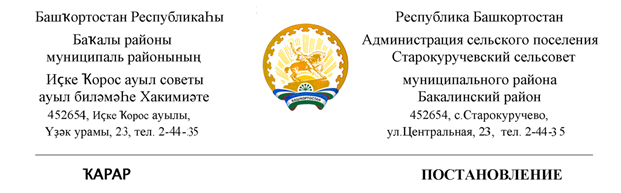 31 март  2022 й.                                             №22                                          31 марта 2022 г.                                  О продлении срока действия и внесении изменений в муниципальную программу сельского поселения «Содержание и ремонт улично-дорожной сети  автомобильных дорог общего пользования, находящихся в границах сельского поселения Старокуручевский  сельсовет муниципального района Бакалинский район Республики Башкортостан на 2015- 2023 гг.»           В целях корректировки программных мероприятий и уточнения объема финансирования, в соответствии с Федеральным законом от 06.10.2003 N 131-ФЗ «Об общих принципах организации местного самоуправления в Российской Федерации», со статьей 179 Бюджетного кодекса Российской Федерации,  руководствуясь Уставом, администрация сельского поселения  Старокуручевский  сельсовет муниципального района Бакалинский район РБПОСТАНОВЛЯЕТ:	1. Продлить срок действия муниципальной программы сельского поселения «Содержание и ремонт улично-дорожной сети  автомобильных дорог общего пользования, находящихся в границах сельского поселения Старокуручевский  сельсовет муниципального района Бакалинский район Республики Башкортостан на 2015- 2023 гг.» до 2024 года.	2. Внести в муниципальную программу «Содержание и ремонт улично-дорожной сети  автомобильных дорог общего пользования, находящихся в границах сельского поселения Старокуручевский сельсовет муниципального района Бакалинский район Республики Башкортостан на 2015- 2023 гг.», утвержденную постановлением от 08.05.2015 N44 (с изменениями и дополнениями), следующие изменения:	2.1. Внести изменение в наименование муниципальной программы, изложив в следующей  редакции - «Содержание и ремонт улично-дорожной сети  автомобильных дорог общего пользования, находящихся в границах сельского поселения Старокуручевский сельсовет муниципального района Бакалинский район Республики Башкортостан на 2015- 2024 гг.»	2.2. В паспорте программы сроки реализации программы «2015 – 2023 годы» заменить на «2015 – 2024 годы»	2.3. В паспорте программы объемы и источники финансирования изложить в новой редакции:        2.4. Приложение к постановлению читать в новой редакции согласно приложению №1 к настоящему постановлению.        3. Настоящее постановление вступает в силу с момента обнародования на доске информации в здании администрации сельского поселения и размещения на официальном сайте в сети Интернет.        4. Контроль за ходом выполнением настоящего постановления возложить на главу сельского поселения Старокуручевский сельсовет.Глава сельского поселенияСтарокуручевский сельсовет                                               И.М.МаннаповПриложение №1 к постановлению №22 от 31.03.2022 г.ПЕРЕЧЕНЬ мероприятий муниципальной Программы «Содержание и ремонт улично-дорожной сети  автомобильных дорог общего пользования, находящихся в границах сельского поселения Старокуручевский  сельсовет муниципального района Бакалинский район Республики Башкортостан на 2015- 2024 гг.»* Объем финансирования, задачи и мероприятия программы могут корректироваться в течение текущего финансового года при внесении изменений в бюджет и после принятия бюджета на очередной финансовый год и на плановый период.Объемы и источникифинансирования               программы          Всего (тыс. руб.), в т. ч. по годам реализации муниципальной программы:11240,2 тыс. руб.Объемы и источникифинансирования               программы          2015 год, всего520,00 тыс. руб.Объемы и источникифинансирования               программы          в т.ч. бюджет РБ70,0 тыс. руб.Объемы и источникифинансирования               программы              бюджет сельского поселения450,00 тыс. руб.Объемы и источникифинансирования               программы          2016 год80,0 тыс. руб.Объемы и источникифинансирования               программы          в т.ч. бюджет РБ80,0 тыс. руб.Объемы и источникифинансирования               программы              бюджет сельского поселенияОбъемы и источникифинансирования               программы          2017 год993,4  тыс. руб.Объемы и источникифинансирования               программы          в т.ч. бюджет РБ0,0 тыс. руб.Объемы и источникифинансирования               программы              бюджет сельского поселения993,4 тыс. руб.Объемы и источникифинансирования               программы          2018 год924,1  тыс. руб.Объемы и источникифинансирования               программы          в т.ч. бюджет РБ0,0 тыс. руб.Объемы и источникифинансирования               программы              бюджет сельского поселения924,1 тыс. руб.Объемы и источникифинансирования               программы          внебюджетные источники00,0 тыс. руб.Объемы и источникифинансирования               программы          2019 год1210,6 тыс. руб.Объемы и источникифинансирования               программы          в т.ч. бюджет РБ0,00 тыс. руб.Объемы и источникифинансирования               программы              бюджет сельского поселения1210,6 тыс. руб.Объемы и источникифинансирования               программы          2020 год1274,3тыс. руб.Объемы и источникифинансирования               программы          в т.ч. бюджет РБ00,0 тыс. руб.Объемы и источникифинансирования               программы              бюджет сельского поселения1274,3 тыс. руб.Объемы и источникифинансирования               программы          внебюджетные источники0,00тыс. руб.Объемы и источникифинансирования               программы          2021 год1479,1Объемы и источникифинансирования               программы          в т.ч. бюджет РБ0,00 тыс.рубОбъемы и источникифинансирования               программы              бюджет сельского поселения1479,1Объемы и источникифинансирования               программы          внебюджетные источники0,00Объемы и источникифинансирования               программы          2022 год1551,1Объемы и источникифинансирования               программы          2023 год1583,1Объемы и источникифинансирования               программы          2024 год1624,5№ п/пНаименование мероприятияСрок реализацииИсточник финансированияОбъем финансирования по годам *(тыс. руб.)Объем финансирования по годам *(тыс. руб.)Объем финансирования по годам *(тыс. руб.)Объем финансирования по годам *(тыс. руб.)Объем финансирования по годам *(тыс. руб.)Объем финансирования по годам *(тыс. руб.)Объем финансирования по годам *(тыс. руб.)Объем финансирования по годам *(тыс. руб.)Объем финансирования по годам *(тыс. руб.)Объем финансирования по годам *(тыс. руб.)№ п/пНаименование мероприятияСрок реализацииИсточник финансирования201520162017201820192020202120222023202412345678910111213141.Задача 1. Обеспечить нормативные эксплуатационные свойства покрытий проезжей части, тротуаров, дворовых территорий МКД и проездов к нимЗадача 1. Обеспечить нормативные эксплуатационные свойства покрытий проезжей части, тротуаров, дворовых территорий МКД и проездов к нимЗадача 1. Обеспечить нормативные эксплуатационные свойства покрытий проезжей части, тротуаров, дворовых территорий МКД и проездов к нимЗадача 1. Обеспечить нормативные эксплуатационные свойства покрытий проезжей части, тротуаров, дворовых территорий МКД и проездов к нимЗадача 1. Обеспечить нормативные эксплуатационные свойства покрытий проезжей части, тротуаров, дворовых территорий МКД и проездов к нимЗадача 1. Обеспечить нормативные эксплуатационные свойства покрытий проезжей части, тротуаров, дворовых территорий МКД и проездов к нимЗадача 1. Обеспечить нормативные эксплуатационные свойства покрытий проезжей части, тротуаров, дворовых территорий МКД и проездов к нимЗадача 1. Обеспечить нормативные эксплуатационные свойства покрытий проезжей части, тротуаров, дворовых территорий МКД и проездов к нимЗадача 1. Обеспечить нормативные эксплуатационные свойства покрытий проезжей части, тротуаров, дворовых территорий МКД и проездов к нимЗадача 1. Обеспечить нормативные эксплуатационные свойства покрытий проезжей части, тротуаров, дворовых территорий МКД и проездов к нимЗадача 1. Обеспечить нормативные эксплуатационные свойства покрытий проезжей части, тротуаров, дворовых территорий МКД и проездов к нимЗадача 1. Обеспечить нормативные эксплуатационные свойства покрытий проезжей части, тротуаров, дворовых территорий МКД и проездов к ним1.1Формирование адресного перечня подлежащих ремонту дорог местного значения, тротуаров2015-2024 гг.Безфинансирования---1.2Формирование и утверждение адресного перечня подлежащих ремонту дворовых территориймногоквартирных домов и проездов к МКД2015-2024 гг.Безфинансирования---2.Задача 2. Провести паспортизацию дорог местного значенияЗадача 2. Провести паспортизацию дорог местного значенияЗадача 2. Провести паспортизацию дорог местного значенияЗадача 2. Провести паспортизацию дорог местного значенияЗадача 2. Провести паспортизацию дорог местного значенияЗадача 2. Провести паспортизацию дорог местного значенияЗадача 2. Провести паспортизацию дорог местного значенияЗадача 2. Провести паспортизацию дорог местного значенияЗадача 2. Провести паспортизацию дорог местного значенияЗадача 2. Провести паспортизацию дорог местного значенияЗадача 2. Провести паспортизацию дорог местного значения2.1.Изготовление технических паспортов на дороги местного значения, выполнение кадастровых работ и получение кадастрового паспорта на участки автомобильных дорог2015-2024 гг.Бюджет поселения1502.2.Регистрация права собственности на дороги местного значения2015-2024 гг.Безфинансирования3.Задача З. Разработка проектов организации дорожного движенияЗадача З. Разработка проектов организации дорожного движенияЗадача З. Разработка проектов организации дорожного движенияЗадача З. Разработка проектов организации дорожного движенияЗадача З. Разработка проектов организации дорожного движенияЗадача З. Разработка проектов организации дорожного движенияЗадача З. Разработка проектов организации дорожного движенияЗадача З. Разработка проектов организации дорожного движенияЗадача З. Разработка проектов организации дорожного движенияЗадача З. Разработка проектов организации дорожного движенияЗадача З. Разработка проектов организации дорожного движенияЗадача З. Разработка проектов организации дорожного движения3.1.Разработка проектов организации дорожного движения2015-2018 гг.Бюджет поселения82,103.2.Установка оборудования и дорожных знаков, нанесение дорожной разметки2015-2024 гг.Бюджет поселения29,5066,304.Задача 4. Содержание и ремонт автомобильной дороги общего пользования местного значенияЗадача 4. Содержание и ремонт автомобильной дороги общего пользования местного значенияЗадача 4. Содержание и ремонт автомобильной дороги общего пользования местного значенияЗадача 4. Содержание и ремонт автомобильной дороги общего пользования местного значенияЗадача 4. Содержание и ремонт автомобильной дороги общего пользования местного значенияЗадача 4. Содержание и ремонт автомобильной дороги общего пользования местного значенияЗадача 4. Содержание и ремонт автомобильной дороги общего пользования местного значенияЗадача 4. Содержание и ремонт автомобильной дороги общего пользования местного значенияЗадача 4. Содержание и ремонт автомобильной дороги общего пользования местного значенияЗадача 4. Содержание и ремонт автомобильной дороги общего пользования местного значенияЗадача 4. Содержание и ремонт автомобильной дороги общего пользования местного значенияЗадача 4. Содержание и ремонт автомобильной дороги общего пользования местного значения4.1.Содержание и ремонт автомобильной дороги общего пользования местного значения2015-2024Бюджет РБ, бюджет поселения370,0080,00963,90842,001144,301274,301479,101551,101583,11624,50